ΑΠΟΚΡΙΕΣ ΣΤΗΝ ΚΥΠΡΟΟι Αποκριές στην Κύπρο λέγονται και «Σήκωσες». Αρχίζουν από την Κυριακή της Αποκριάς, και διαρκούν μια βδομάδα, μέχρι την επόμενη Κυριακή,που είναι η Κυριακή της Τυρινής. Κυριακή της Αποκριάς - Στο τραπέζιΣτη μέση του τραπεζιού κάθεται ο νοικοκύρης του σπιτιού. Αυτός δίνει το σύνθημα για το κρασί, το φαγητό και το τραγούδι. Όλοι, μικροί, μεγάλοι, νέοι και γέροι, θα πουν το δικό τους τραγούδι. Πρώτος αρχίζει ο νοικοκύρης:«Καλώς ήρταν οι φίλοι μας από τα χίλια μίλια                      κάλλιον θέλω τους φίλους μου παρά τα να’ χω τα χίλια». Πίνει στην υγειά τους και αυτοί του απαντούν:     «Στο σπίτι που καθόμαστε πέτρα να μη ραγίσει               κι ο νοικοκύρης του σπιτιού χρόνια πολλά να ζήσει».Το γλέντι ανάβει και τα τραγούδια συνεχίζονται. Προς το τέλος ο νοικοκύρης λέει αυτό το δίστιχο:     «Χίλια καλώς εβρέθημεν και πάλε να βρεθούμεκαι περισσότερες χαρές να καταξιωθούμε».Τα τραγούδια αυτά είναι γνωστά και ως «τσιαττίσματα» και λέγονται σε περιπτώσεις χαράς και διασκέδασης. Εκείνο που δείχνει περισσότερο τη χαρά και τον ενθουσιασμό των καλεσμένων είναι το χτύπημα των πηρουνιών στα πιάτα, αντί για χειροκροτήματα.Η διασκέδαση φτάνει στο αποκορύφωμα της με το παιχνίδι της «δακκανούρας*» και τον ερχομό των μασκαράδων.*δακκανούρα= παραδοσιακό παιχνίδι όπου οι παίκτες (συνήθως παιδιά) προσπαθούν με το στόμα τους να πάρουν ένα ψημένο αυγό το οποίο κρέμμεται από μια κλωστή.ΕΡΓΑΣΙΕΣ: Α. Απαντώ τις ερωτήσεις:1.  Πού κάθεται ο νοικοκύρης του σπιτιού;..................................................................................................................................................................2.  Ποιοι τραγουδούν;..................................................................................................................................................................3.  Πώς είναι γνωστά τα τραγούδια αυτά και πότε λέγονται;..................................................................................................................................................................4.  Πώς δείχνουν τη χαρά τους οι καλεσμένοι;..................................................................................................................................................................5.  Ποιο παιχνίδι παίζουν;..................................................................................................................................................................Β. Κυκλώνω τη σωστή δήλωση:1. Πρώτος ξεκινάει το τραγούδι 	α) ο πιο νέος		β) ο νοικοκύρης				2. Οι καλεσμένοι με το τραγούδι τους                α) χαιρετούν το νοικοκύρη    β) εύχονται στον  νοικοκύρη να ζήσει πολλά χρόνια3. Ο νοικοκύρης, στο τέλος,  με το τραγούδι του εύχεται               α) να περάσουν όμορφα       β) να ξαναβρεθούν σε γεγονότα χαράςΓ. Γράφω τη λέξη που είναι σε παρένθεση στη γενική πτώση ενικού ή πληθυντικού      (χρησιμοποιώντας τα άρθρα της/του/των) για να συμπληρώσω σωστά τις προτάσεις. Όλοι εύχονται, ο νοικοκύρης .........................................................  (το σπίτι) να ζήσει χρόνια πολλά.Τα παιδιά παίζουν το παιχνίδι ............................................... (η δακκανούρα).Οι καλεσμένοι δείχνουν τον ενθουσιασμό τους με το χτύπημα ........................................................ (τα πηρούνια) στα πιάτα.Όλοι περιμένουν με ανυπομονησία τον ερχομό .................................................... (οι μασκαράδες).Δ. Αφού πάρω πληροφορίες από τους γονείς μου και /ή το διαδίκτυο, γράφω λίγα λόγια στο τετράδιό μου για τις Απόκριες  (ή Σήκωσες ) και κολλώ κάποιες φωτογραφίες.Πιθανές ερωτήσεις:Πότε είναι οι αποκριές; Τι έκαναν στα σπίτια τους/ στις πόλεις τους/στα χωριά τους οι γονείς ή οι παππούδες σας; Γιορτάζετε εδώ στην παροικιακή κοινότητα τις απόκριες, και αν ναι, πώς;Θα θέλατε να γιορτάσετε τις απόκριες φέτος με την οικογένεια σας; Γιατί; Αν ναι, τι θα θέλατε να κάνετε; Ποιες εκδηλώσεις που γίνονται στην Αγγλία μας θυμίζουν  οι απόκριες (σε τι μοιάζουν / σε τι διαφέρουν);             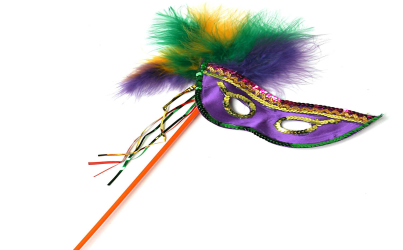 